1. Краткий инвестиционный меморандумСегодня одной из самых перспективных и быстроразвивающихся сфер бизнеса является общественное питание. Данная индустрия обладает динамично растущим оборотом и в целом положительной динамикой.В 2016 году, по сравнению с 2015-м, ресторанный рынок показал небольшой рост и превысил 1350 млрд рублей, по данным Единой межведомственной информационно-статистической системы (ЕМИСС), которую курирует Росстат. В 2017 году рост продолжается. В то же время российский рынок общественного питания остается далеким от насыщения, особенно это касается регионов, удаленных от Москвы и Санкт-Петербурга.Поэтому сегодня открытие кафе является целесообразным и перспективным делом. Перед запуском проекта нужно провести тщательный анализ и составить бизнес-план.В рамках данной работы мы проанализируем семейное кафе с итальянской кухней, где приятно отдыхать и детям, и родителям.Факторы успеха:Доступные ценыСемейный форматБыстрое обслуживаниеУдобное месторасположениеСовременный интерьерПриятная атмосфераСумма первоначальных инвестиций составляет 3 170 000 рублей.Точка безубыточности достигается на 3 месяц работы.Срок окупаемости составляет от 12 месяцев.Средняя чистая ежемесячная прибыль 366 000 рублей.Рентабельность продаж 21 %.2. Описание бизнеса, продукта или услугиВ бизнес-плане мы рассматриваем кафе семейного формата. Это заведение общественного питания с итальянским меню, подходящим как детям, так и родителям. Основной особенностью является наличие детской комнаты и различных развлечений для ребёнка.Местоположение кафе — крупный торговый центр. Ещё несколько лет назад ТЦ не рассматривались как место локации качественных ресторанных концепций, а сейчас их количество растет и набирает все большую популярность. Такое расположение за счет большого потока клиентов обеспечивает быстрое и стабильное развитие. Также это возможность эффективно оптимизировать расходы на рекламу посредством маркетинговых мероприятий ТЦ. Площадь помещения порядка 200 м2. Сюда входит кухня, общий зал и игровая комната. Общее количество персонала 13 человек: управляющий, 2 администратора, 2 повара, 4 официанта, 2 воспитательницы, 2 работника кухни.Очень важно уделить внимание разработке меню и выбору повара. Так как целевая аудитория имеет широкий возрастной диапазон, нужно подобрать наиболее подходящий список блюд. Кухня будет итальянская, так как она любима как детьми, так и родителями.Классическое меню включает около 40-50 наименований блюд и 30-40 напитков. Обновить перечень блюд можно к праздникам и детским каникулам.График работы: 10:00 — 22:00.3. Описание рынка сбытаС каждым годом демографическая ситуация в нашей стране улучшается: количество семей растет, рождаемость увеличивается. В текущем ритме жизни родителям и детям все труднее находить время для совместных вечеров. А разнообразие вкусовых предпочтений создает дополнительные препятствия. Таким образом, актуальность данного проекта нельзя переоценить.Целевая аудитория в своем большинстве представляет семьи с детьми.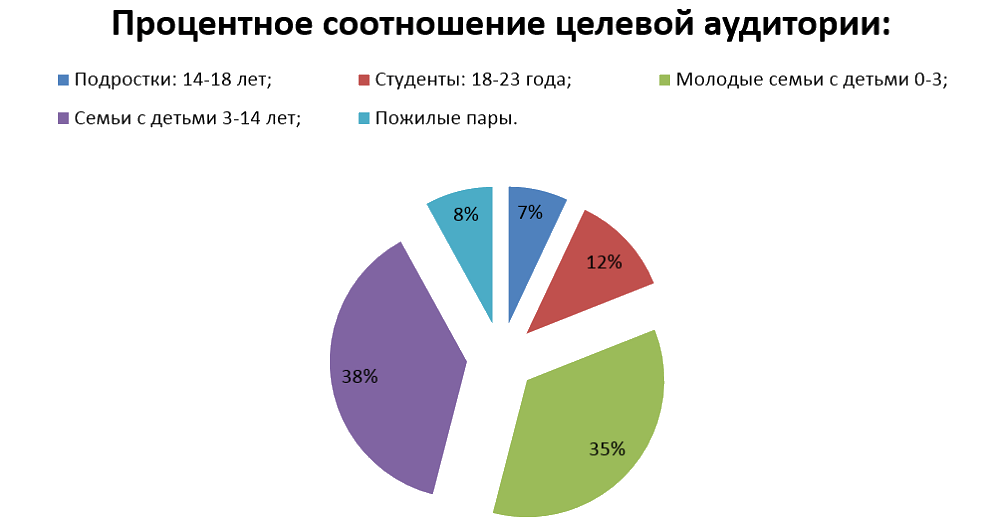 В нестабильной экономической ситуации происходит перераспределение клиентов из одного сегмента в другой. Таким образом, люди, раньше посещавшие дорогие рестораны, переходят в заведения с более низкой ценовой категорией. А привычка питаться в общественных местах у населения остается в любое время. При соблюдении оптимального соотношения между ценой и качеством, есть возможность захватить большой кусок рынка.4. Продажи и маркетингРынок общественного питания обладает высокой конкуренцией. Для того чтобы выделиться нужно красиво преподнести свои основные преимущества. Важно начать рекламную кампанию ещё до открытия. И вне зависимости от времени года поддерживать активную маркетинговую политику.В первую очередь важно разработать логотип, сделать брендбук, создать сайт, зарегистрироваться в социальных сетях.Первая рекламная кампания должна быть направлена на праздничное открытие кафе. Шары, бесплатные угощения, аниматоры для детей, розыгрыши ценных призов — все это может стать частью большого торжества. Пусть о вас сразу узнают как можно больше людей.В социальных сетях на регулярной основе следует проводить конкурсы, поддерживая лояльность клиентов. Очень важно держать обратную связь со своими потребителями: будьте открыты для взаимодействия, собирайте отзывы и работайте над ними.Постоянно в кафе должны быть различные акции: блюдо дня, счастливые часы, бизнес-ланчи. Всё это увеличивает лояльность клиентов.В каждом ТЦ есть маркетинговый отдел, сотрудничая с ним можно выгодно оптимизировать рекламные кампании, уменьшая среднюю цену клиента.Однако в данном виде бизнесе самым эффективным остается сарафанное радио. Поддерживайте качество вашего заведения на должном уровне, создавайте приятную атмосферу, и число клиентов будет увеличиваться в геометрической прогрессии.5. План производстваЦель проекта — открытие кафе семейного формата.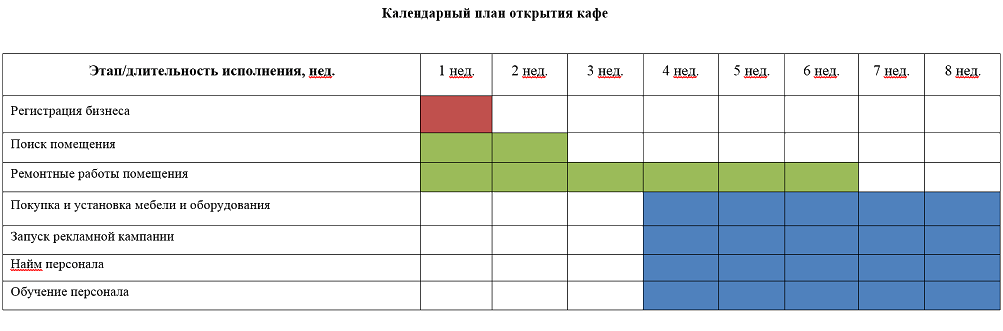 Регистрация бизнесаПервый шаг — это открытие ИП или ООО. Далее необходимо встать на учет в налоговой службе. Наиболее оптимальная форма налогообложения для данного вида бизнеса — ЕНВД. Коды деятельности по ОКВЭД — 55.30 «Деятельность ресторанов и кафе».Организация кафе требует решения следующих вопросов:получение разрешающих документов у пожарной службы и СЭС;оформление санитарных книжек для всех сотрудников;сборы документов (договор аренды; разрешение на размещение в конкретном помещении заведения общественного питания; результаты прохождения персоналом медицинского осмотра);регистрация кассового аппарата;заключение договоров на: вывоз мусора, пожарную экспертизу, пожарную сигнализацию, тревожную кнопку (охрану), дератизацию и дезинфекцию, бухгалтерское сопровождение;подписание договоров на поставку продукции.Выбор местоположенияКрупный ТЦ в любом районе города.На первые 1-2 месяца крупные торговые центры предоставляют арендные каникулы. То есть во время подготовки помещения вы будете освобождены от платы за помещение.Характеристика помещенияПлощадь: кухня — 40 м2, зал для посетителей — 100 м2, игровая комната — 60 м2;Наличие водо- и электроснабжения кухни;Вентиляция, кондиционирование, канализация;Вместимость: зал — 60 посадочных мест, игровая комната — 15 детей.Интерьер помещения в мягких тонах с использованием ярких элементов. Четкое зонирование основного зала и комнаты для детей.В качестве игр можно выбрать как подвижные, так и настольные. Для подвижных можно установить спорткомплекс или площадку с мягким покрытием, качелями, лабиринтами и горками. Среди настольных игр отлично подойдут пазлы, мозаики, конструкторы.6. Организационная структураДля организации любого вида бизнеса одним из наиболее важных факторов является персонал. В рамках данного проекта необходима команда из 13 человек:Управляющий;Повара — 2 человека;Официанты — 4 человека;Администратор — 2 человека;Няни/аниматоры — 2 человека;Работники кухни для мытья посуды и уборки — 2 человека.Бухгалтерия будет находиться на аутсорсинге.Особенно важно уделить внимание подбору поваров, ведь именно кухня является визитной карточкой заведения общественного питания. Также обратите внимание на подбор персонала для работы с детьми. Они должны иметь опыт, быть особо чуткими, внимательными и доброжелательными. Ведь именно от настроения ребёнка зависит качество отдыха, а соответственно и восприятие вашего кафе родителями.Главная цель работников взрастить в клиентах желание возвращаться в ваше заведение снова и снова.Основные требования к персоналу:Наличие медицинской книжки;Опыт работы;Опрятность;Аккуратность;Честность;Трудолюбие;Отзывчивость;Приветливость.Всем работникам, кроме администратора и управляющего начисляется фиксированна заработная плата. Премиальная часть заработной платы упавляющего — 2%, администратора — 1%. Официанты получают чаевые.Подробный расчет ФОТ с учетом премиальной части и страховых взносов на 24 месяца представлен в финансовой модели.7. Финансовый планИнвестиционные затраты на открытие данного бизнеса составляют 3 170 000 руб.Основной статьей затрат в инвестициях является оборудование. В следующей таблице распишем его по статьям.Прогнозируется постепенное увеличение объёмов продаж в первые 5 месяцев реализации Проекта. Данный вид бизнеса имеет сезонность, так в летнее время года продажи сокращаются на 10-15%, а в осенние, зимние каникулы увеличивается до 20%. Средний чек на одного посетителя 350-400р. Ежедневное количество посетителей порядка 120-170 человек. В выходные и праздничные дни поток посетителей увеличивается. Наполненность игровой комнаты напрямую зависит от потока клиентов, так основными посетителями являются семьи с детьми. Рассматриваемый базовый сценарий является реалистичным, и проект обладает резервом увеличения объемов продаж в случае удачного вхождения на рынок.В ежемесячные затраты входят как постоянные, так и переменные издержки (прямые расходы), зависящие от объемов продаж.Подробный план продаж на 24 месяца, финансовый результат и прогноз экономических показателей эффективности бизнеса представлен в финансовой модели.8. Факторы рискаНесмотря на все очевидные преимущества семейное кафе, как и любой вид предпринимательской деятельности имеет свои риски.Ознакомившись с ними на этапе планирования, можно будет значительно сократить их вероятность.Основные риски:повышение цен на продукты, используемые для приготовления.Имейте нескольких поставщиков продукции, чтобы всегда иметь возможность выбрать наиболее выгодный вариант.наличие конкурентов из крупной сети;Тщательно проработайте маркетинговую политика и концепцию заведения. Это позволит вам занять свое место в данной нише. Следует постоянно работать над повышением лояльности своих клиентов.неквалифицированные кадры;Если вы начинающий ресторатор, воспользуйтесь услугами консалтинговых компаний, которые помогут с набором правильной команды и обучением.Четко соблюдайте все рекомендации, рассчитывайте свою деятельность на сотни шагов вперёд, тогда ваш бизнес с легкостью будет справляться с возникающими непредвиденными обстоятельствами.Инвестиции на открытиеИнвестиции на открытиеРегистрация, включая получение всех разрешений50 000Дизайн-проект помещения100 000Подготовка технологических карт на продукцию100 000Ремонт600 000Вывеска50 000Рекламные материалы50 000Аренда на время ремонта640 000Закупка оборудования1 560 000Прочее20 000Итого3 170 000НаименованиеКол-воЦена за 1 шт.Общая суммаХолодильники и морозильные камеры220 00040 000Варочные плиты25 00010 000Духовки412 50050 000Вытяжка410 00040 000Холодильное и морозильное оборудование1150 000150 000Кухонная техника (мясорубки, миксеры,тостеры, блендеры и др.)150 00050 000Посудомоечная машина130 00030 000Столы на кухню44 00016 000Стулья на кухню81 0008 000Подвесные шкафчики83 00024 000Производственный стол15 0005 000Посуда для готовки (наборов)1010 000100 000Электронные весы12 0002 000Глубокая мойка из нержавеющей стали115 00015 000Мойка для рук поваров110 00010 000Столы для посетителей1520 000300 000Стулья и диваны158 000120 000Столовые приборы501 00050 000Инвентарь для игровой зоны1230 000230 000Кассовый аппарат130 00030 000Торговая витрина180 00080 000Система безопасности (огнетушители, пожарная сигнализация, охранная система)1200 000200 000Итого:1 560 000Ежемесячные затратыЕжемесячные затратыФОТ (включая отчисления)450 743Аренда (15 кв.м.)320 000Амортизация43 333Коммунальные услуги20 000Реклама20 000Бухгалтерия (удаленная)5 000Закупка товара757 000Непредвиденные расходы20 000ЕНВД22 400Итого1 636 076